AJ 8. A, B (Vallová)Úkoly na 18. – 22. 5.Online hodina proběhne ve středu 20. 5. od 10:00 hod.Úkoly:Začínáme 6. lekci – Relationships (Vztahy)1) Učebnice str. 68 – přečíst text Friends2) Doplnit pracovní list na následující straně tohoto dokumentu – vztahuje se k textu; zjistíte, co to jsou frázová slovesa a jak se tvoří podmínkové věty typu 1 (pracovní list si ideálně vložte do sešitu nebo si ho uložte tak, abyste věděli, kde ho máte)3) PS 54/1, 2 + 55/4, 54) Udělat si dva poslechy s úkoly na podmínku typu 1:https://en.islcollective.com/video-lessons/ufirst-conditionalhttps://en.islcollective.com/video-lessons/conditional-15) Začněte se učit slovíčka 6 Acv. 1: What do you think the lion said? (Co myslíš, že lev pošeptal antilopě?) Napiš:………………………………………………………………………………………………………………………………………………………………………………FRÁZOVÁ SLOVESA- spousta anglických sloves má 2 či 3 části (sloveso + předložka/y), říká se jim frázová slovesa stand up (vstát)	put on	 (obléknout si)	 put down (položit)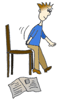 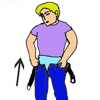 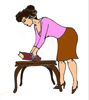 - používají se, aby se zbytečně nemusela vymýšlet nová slova, stačí přidat jinou předložku a je to – viz put on/downcv. 2: Najdi v textu na str. 68 všechna frázová slovesa, doplň tabulku. Slovesa, kterým nerozumíš, najdi ve slovníčku v pracovním sešitě.PODMÍNKOVÉ SOUVĚTÍ TYPU 1= takové souvětí použiju, když chci vyjádřit, že se něco v budoucnosti může, ale nemusí státcv. 3: Doplň souvětí podle příběhu:If that lion ……………………………….. us, he ………..……..……………. us up.  = Jestliže nás ten lev dohoní, sežere nás.If   vedlejší věta (přítomný čas prostý)   ,     hlavní věta (budoucí čas: will/won’t + infinitiv)         cv. 4: Doplň myšlenky antilopy:1. If I run away, the lion will catch me. (run away / catch)2. If I ________________, perhaps he ______________________ that I’m dead. (not move/think)3. If the lion ___________________ hungry, he ___________________ me. (be/eat)4. If the monkey ________________ in the tree, the lion __________________________ to get him. (stay / not be able to)5. If the lion __________________ me, the monkey _______________________ me. (attack/ not help)6. If the lion __________________ me, I __________________ everyone about that selfish (sobecký) monkey. (not eat/tell)7. If that monkey _________________ tired in the future, I _______________________ him. (feel / not help)8. If I _______________ _____ help, I __________________________ the monkey. (need/not ask)The lion said: Choose your friends better next time. (Příště si vybírej přátele lépe.)slovesopředložkavýznamslovesopředložka/yvýznamwalkalongjít společněhurrypospíšit siwearcatchclimbvyšplhatgivelookrunwalkkráčet dáljumpvyskočitjumprunutéctsitposadit sebendsehnout seeatsnístwalkodkráčetfindcomesléztgetnasednoutstand